Maths yr 6Subtracting decimals with different placesGo to the following web page: https://www.bbc.co.uk/bitesize/articles/z6t3hcwWatch the video and try the activities.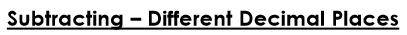 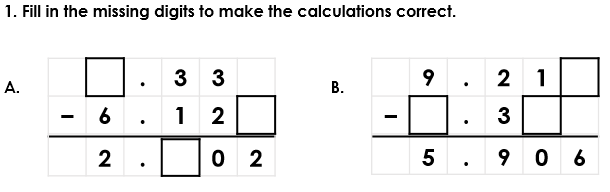 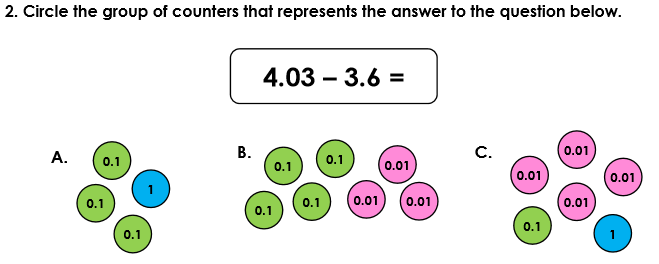 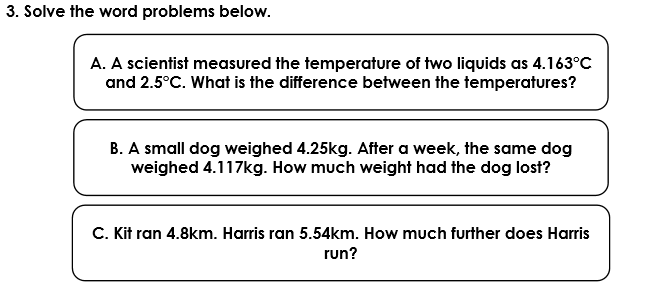 Answers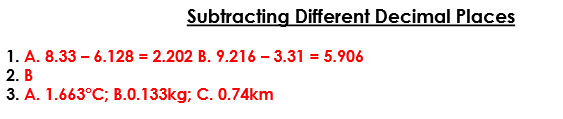 Now try the interactive activity 2 on the web site.Now try these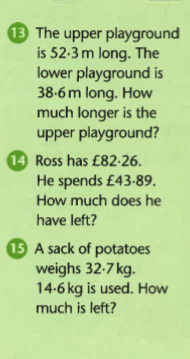 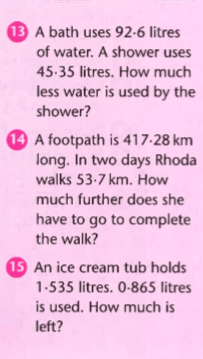 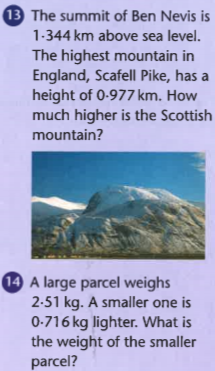 